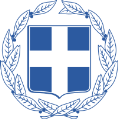 ΕΛΛΗΝΙΚΗ  ΔΗΜΟΚΡΑΤΙΑ            Κόρωνος Νάξου 10/08/2020                                                                                                        ΔΗΜΟΣ ΝΑΞΟΥ                                Αρ. Πρωτ. : 85                                                                             ΚΑΙ ΜΙΚΡΩΝ ΚΥΚΛΑΔΩΝ               Προς: Υπουργό Περιβάλλοντος& Ενέργειας.                                                                ΚΟΙΝΟΤΗΤΑ ΚΟΡΩΝΟΥ ΝΑΞΟΥ Κοιν. Α) Διευθυντή Ενέργειας& Ορυκτών κ.Μαρίνο.                                                                                               Ταχ.Κώδικας: 84302                   Β) Βουλευτές Κυκλάδων.                                                                      Τηλ. – fax 22850 51237               Γ) Δήμαρχο Νάξου& Μικρών Κυκλάδων.                                                                 Giannis-tzouanou@hotmail.com      Δ) Τοπικό Τύπο.                                                                                         6979876422                                                                                                                                              Θέμα- Αίτημα: Για την εφαρμογή του νόμου για ΑΠΕ, για δωρεάν ρεύμα.                                                                                                                                           Κύριε υπουργέ, κατά αρχάς σας ευχαριστώ για την υλοποίηση και του δικού μας αιτήματος, για την επιστροφή του χρηματικού ποσού των 104,165 ευρώ, το οποίο έχετε εγκρίνει για το χωριό μας, την Κόρωνο της Νάξου, με βάση του ότι έχουμε ανεμογεννήτριες. Όμως σας υπενθυμίζω και το δεύτερο αίτημά μας, για την εφαρμογή του νόμου με ΦΕΚ 3497, νόμος ο οποίος αποφασίστηκε από τρεις υπουργούς στις 23/12/2014, για δωρεάν ρεύμα από 0 έως 2000 κιλοβατώρες ανά τετράμηνο, αλλά που δυστυχώς ποτέ δεν εφαρμόστηκε!   Όσο αφορά το χωριό μας, σας γνωρίζω ότι το δωρεάν ρεύμα ως ορίζει ο νόμος, το έχουμε μεγάλη ανάγκη, διότι κάποτε είμαστε το μεγαλύτερο κεφαλοχώρι της Νάξου αλλά δυστυχώς από τότε που βγήκε η τεχνητή σμύριδα έχουμε πάρει την κατιούσα! Οι πόροι μας, από τον αγροτικό – κτηνοτροφικό αλλά και τον τουριστικό τομέα είναι λίγοι, διότι η Κοινότητά μας είναι βραχώδες και άγονη. Για όλους τους παραπάνω λόγους, το καταλαβαίνετε ότι αν θα υλοποιηθεί το δίκαιο αίτημά μας για δωρεάν ρεύμα όπως το προβλέπει ο προαναφερόμενος νόμος, τότε θα μπούμε σε μία ανοδική πορεία. Για όλους τους παραπάνω λόγους, σας παρακαλούμε όπως κάνετε δεκτό το σωτήριο αίτημά μας.                                                                                                                                                                                     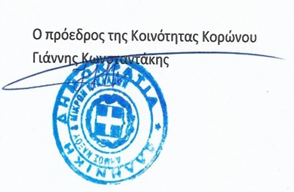 	Με εκτίμηση: